Обновление сертификата VipNetЕсли появится окно такого вида, где будет указан срок действия ключа электронной подписи для Вашего абонентского пункта, 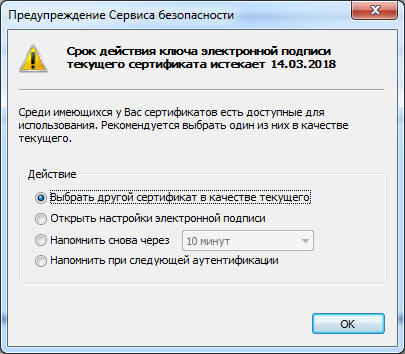 то до истечения срока ключа необходимо выполнить следующие действияВыберете открыть настройки электронной подписи и нажмите “OK”.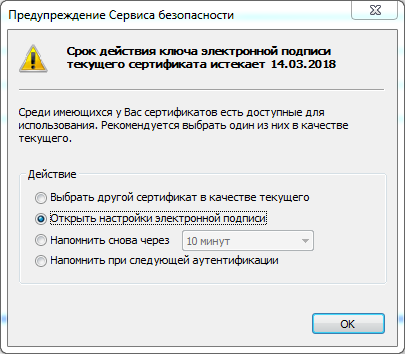 Нажмите кнопку “Обновить сертификат|”.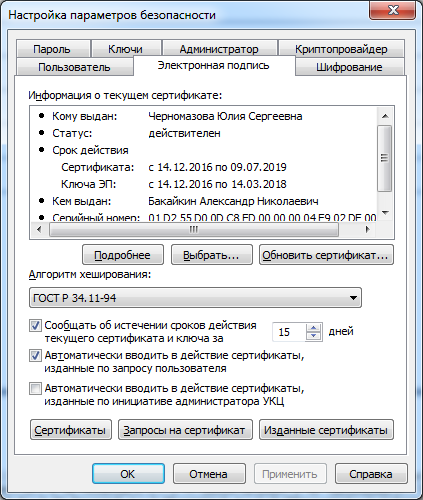 Нажимайте “Далее”.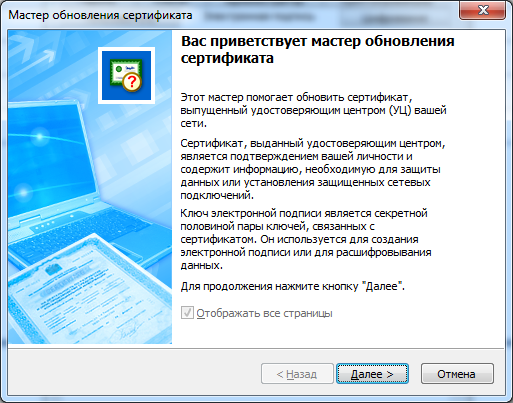 Когда появится электронная рулетка, следуйте инструкции до выполнения 100% инициализации.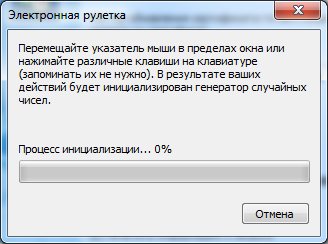 После завершения нажмите кнопку “ОК”.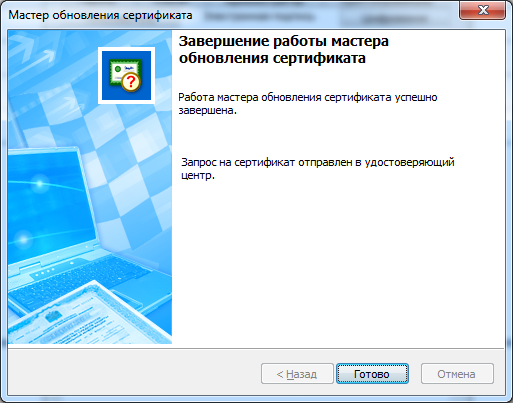 Через некоторое время может появиться предупреждение безопасности. Подтвердите установку сертификата. “Да”.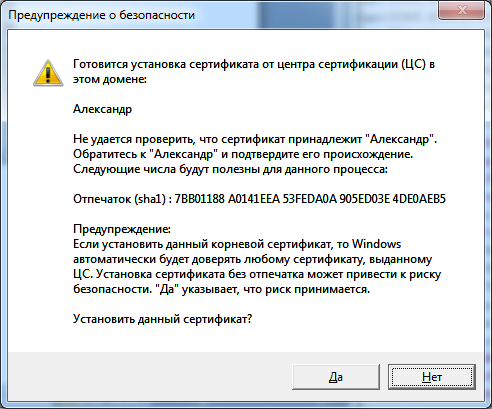 Подтвердите “ОК”.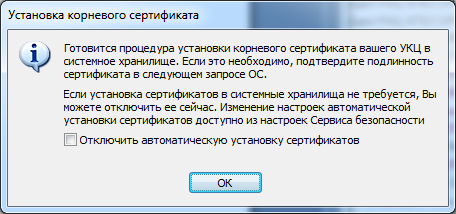 